О порядке представления сведений о доходах, расходах, об имуществе и обязательствах имущественного характера лицами, замещающими муниципальную должность депутата Собрания депутатов Цивильского муниципального округа, и членов их семей для размещения на официальном сайте Цивильского муниципального округа в информационно-телекоммуникационной сети "Интернет" и (или) предоставления для опубликования средствам массовой информацииВ соответствии с частью 1.1 статьи 2 Закона Чувашской Республики от 29 августа 2017 г. № 46 «Об отдельных вопросах реализации законодательства в сфере противодействия коррупции гражданами, претендующими на замещение муниципальной должности, должности главы местной администрации по контракту, и лицами, замещающими указанные должности", СОБРАНИЕ ДЕПУТАТОВ ЦИВИЛЬСКОГО МУНИЦИПАЛЬНОГО ОКРУГА ЧУВАШСКОЙ РЕСПУБЛИКИ РЕШИЛО:1. Утвердить Порядок представления сведений о доходах, расходах, об имуществе и обязательствах имущественного характера лицами, замещающими муниципальную должность депутата Собрания депутатов Цивильского муниципального округа, и членов их семей для размещения на официальном сайте Цивильского муниципального округа в информационно-телекоммуникационной сети "Интернет" и (или) предоставления для опубликования средствам массовой информации согласно приложению.2. Признать утратившим силу решение Собрания депутатов Цивильского района Чувашской Республики от 31 марта 2020 г. N 47-03 «О порядке представления сведений о доходах, расходах, об имуществе и обязательствах имущественного характера лицами, замещающими муниципальную должность в Цивильском районе Чувашской Республики, и членов их семей для размещения на официальном сайте Цивильского района Чувашской Республики в информационно-телекоммуникационной сети "Интернет" и (или) предоставления для опубликования средствам массовой информации"".3. Настоящее решение вступает в силу после его официального опубликования (обнародования).Утвержден
решением Собрания депутатов Цивильского муниципального округа Чувашской Республики
от 27.01.2023  № 10-11Порядок
представления сведений о доходах, расходах, об имуществе и обязательствах имущественного характера лицами, замещающими муниципальную должность депутата Собрания депутатов Цивильского муниципального округа, и членов их семей для размещения на официальном сайте Цивильского муниципального округа в информационно-телекоммуникационной сети "Интернет" и (или) предоставления для опубликования средствам массовой информации1. Настоящий Порядок определяет процедуру представления сведений о доходах, расходах, об имуществе и обязательствах имущественного характера лицами, замещающими муниципальную должность депутата Собрания депутатов Цивильского  муниципального округа, и членов их семей для размещения на официальном сайте  Цивильского муниципального округа в информационно-телекоммуникационной сети "Интернет" и (или) предоставления для опубликования средствам массовой информации (далее соответственно - Порядок, сведения о доходах для размещения в сети "Интернет").В настоящем Порядке используются понятия, предусмотренные федеральными законами от 06.10.2003 N 131-ФЗ "Об общих принципах организации местного самоуправления в Российской Федерации", от 25.12.2008 N 273-ФЗ "О противодействии коррупции" и Федеральным законом от 03.12.2012 N 230-ФЗ "О контроле за соответствием расходов лиц, замещающих государственные должности, и иных лиц их доходам".2. Сведения о доходах для размещения в сети "Интернет" представляются лицами, замещающими муниципальные должности в Цивильского муниципальном округе и осуществляющими свои полномочия на непостоянной основе, ежегодно не позднее 30 апреля года, следующего за отчетным, по форме согласно приложению к настоящему Порядку.3. Сведения о доходах для размещения в сети "Интернет" представляются в кадровое подразделение администрации Цивильского муниципального округа, либо должностному лицу, ответственному за работу по профилактике коррупционных и иных правонарушений в администрации Цивильского муниципального округа.4. В случае если лицо, замещающее муниципальную должность в Цивильском муниципальном округе и осуществляющее свои полномочия на непостоянной основе, обнаружило, что в представленных им сведениях о доходах для размещения в сети "Интернет" не отражены или не полностью отражены какие-либо сведения либо имеются ошибки, оно вправе представить уточненные сведения в течение одного месяца со дня истечения срока, предусмотренного пунктом 2 настоящего Порядка.5. Сведения о доходах для размещения в сети "Интернет" в порядке, предусмотренном решением Собрания депутатов Цивильского муниципального округа, размещаются на официальном сайте Цивильского муниципального округа в информационно-телекоммуникационной сети "Интернет", а в случае отсутствия этих сведений на официальном сайте Цивильского муниципального округа предоставляются средствам массовой информации для опубликования по их запросам.6. Сведения о доходах для размещения в сети "Интернет", представляемые в соответствии с настоящим Порядком лицами, замещающими муниципальные должности в Цивильском муниципальном округе и осуществляющими свои полномочия на непостоянной основе, хранятся в кадровом подразделении администрации Цивильского муниципального округа в течение пяти лет со дня их представления.По истечении указанного срока сведения о доходах для размещения в сети "Интернет" передаются в архив администрации Цивильского муниципального округа.Приложение
к Порядку представления сведений о доходах, расходах,
об имуществе и обязательствах имущественного характера лицами,
замещающими муниципальную должность депутата Собрания депутатов
Цивильского  муниципального округа, и членов их семей для размещения
на официальном сайте Цивильского муниципального округа
в информационно-телекоммуникационной сети "Интернет" и (или) предоставления для
опубликования средствам массовой информацииСведения
о доходах, расходах, об имуществе и обязательствах имущественного характера лица, замещающего муниципальную должность депутата Собрания депутатов Цивильского муниципального округа, и членов его семьи для размещения на официальном сайте Цивильского муниципального округа в информационно-телекоммуникационной сети "Интернет" и (или) предоставления для опубликования средствам массовой информации за период с 1 января по 31 декабря _______ года Достоверность и полноту сведений подтверждаю:___________________________________________________________ _____________(Фамилия и инициалы, подпись лица, представившего сведения)     (дата)_______________________________________________________ _________________(Фамилия и инициалы, подпись лица, принявшего сведения)       (дата)ЧĂВАШ РЕСПУБЛИКИ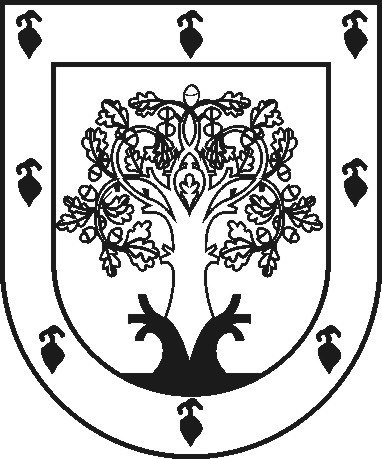 ЧУВАШСКАЯ РЕСПУБЛИКАÇĚРПӲ МУНИЦИПАЛЛĂОКРУГĔН ДЕПУТАТСЕНПУХĂВĚ ЙЫШĂНУ2023 ç. январĕн 27-мӗшӗ 10-11№ Çěрпӳ хулиСОБРАНИЕ ДЕПУТАТОВЦИВИЛЬСКОГО МУНИЦИПАЛЬНОГО ОКРУГАРЕШЕНИЕ27 января 2023 г. № 10-11город ЦивильскПредседатель Собрания депутатов Цивильского
муниципального округа Чувашской Республики                       Т.В. БарановаГлава Цивильского муниципального округаЧувашской Республики                         А.В. ИвановФамилия и инициалы лица, чьи сведения размещаютсяДекларированный годовой доход (руб.)Перечень объектов недвижимого имущества и транспортных средств, принадлежащих на праве собственностиПеречень объектов недвижимого имущества и транспортных средств, принадлежащих на праве собственностиПеречень объектов недвижимого имущества и транспортных средств, принадлежащих на праве собственностиПеречень объектов недвижимого имущества и транспортных средств, принадлежащих на праве собственностиПеречень объектов недвижимого имущества, находящихся в пользованииПеречень объектов недвижимого имущества, находящихся в пользованииПеречень объектов недвижимого имущества, находящихся в пользованииСведения об источниках получения средств, за счет которых совершены сделки (совершена сделка) по приобретению земельного участка, другого объекта недвижимости, транспортного средства, ценных бумаг (долей участия, паев в уставных (складочных) капиталах организаций), цифровых финансовых активов, цифровой валюты, если общая сумма таких сделок превышает общий доход лица, замещающего муниципальную должность депутата, и его супруги (супруга) за три последних года, предшествующих отчетному периодуФамилия и инициалы лица, чьи сведения размещаютсяДекларированный годовой доход (руб.)вид объектов недвижимостиплощадь (кв. м.)страна расположениятранспортные средствавид объектов недвижимостиплощадь (кв. м.)страна расположенияСведения об источниках получения средств, за счет которых совершены сделки (совершена сделка) по приобретению земельного участка, другого объекта недвижимости, транспортного средства, ценных бумаг (долей участия, паев в уставных (складочных) капиталах организаций), цифровых финансовых активов, цифровой валюты, если общая сумма таких сделок превышает общий доход лица, замещающего муниципальную должность депутата, и его супруги (супруга) за три последних года, предшествующих отчетному периоду12345678910супруга (супруг)несовершеннолетний ребенок